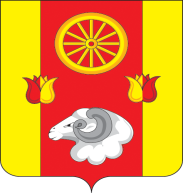 Администрация Кормовского сельского поселения ПОСТАНОВЛЕНИЕ11.08.2023                                                № 98                                с. КормовоеОб организации контроля за техническим состоянием и безопасной эксплуатацией оборудования на детских игровых и спортивных площадках на территории Кормовского сельского поселения	В соответствии с Федеральным законом от 06.10.2003 № 131-ФЗ «Об общих принципах организации местного самоуправления в Российской Федерации», в целях создания безопасной и комфортной среды для полноценного развития детей и подростков, предупреждения травматизма гражданПОСТАНОВЛЯЮ:Создать постоянно действующую комиссию по контролю за состоянием сооружений и конструкций на детских игровых и спортивных площадках, расположенных на территории Кормовского сельского поселения и утвердить ее состав (Приложение №1).Утвердить Положение о комиссии по контролю за состоянием сооружений и конструкций на детских игровых и спортивных площадках, расположенных на территории Кормовского сельского поселения (Приложение №2).Утвердить форму журнала результатов контроля за техническим состоянием оборудования детских игровых и спортивных площадок (Приложение №3).Утвердить форму акта ежегодного основного, функционального осмотра и проверки оборудования детских игровых и спортивных площадок (Приложение №№4-5).          5. Утвердить график контроля за техническим состоянием оборудования детских игровых и спортивных площадок Кормовского  сельского поселения  (Приложение №6).Установить следующую периодичность осмотра площадок и оборудования детских игровых и спортивных площадок:          6.1   ежегодный основной осмотр 28 февраля. При совпадении дня осмотра с нерабочим праздничным днем осмотр переносится на последующий день недели;.2. регулярный визуальный осмотр с 1 сентября по 31 мая проводится один раз в неделю (пятница). В период с 1 июня по 31 августа – ежедневно. При совпадении дня осмотра с нерабочим праздничным днем осмотр переносится на последующий день недели;          6.3. функциональный осмотр - один раз в 3 месяца.Назначить ведущего специалиста  по вопросам муниципального хозяйства, вопросам ЖКХ, благоустройства, градостроительства, транспорта, связи, энергетики, природоохранной деятельности, защиты населения и территорий от чрезвычайных ситуаций Администрации Кормовского сельского поселения ответственным лицом за проведение регулярного визуального осмотра площадок и оборудования детских игровых и спортивных площадок. Лицу, ответственному за проведение регулярного визуального, функционального осмотра площадок и оборудования детских игровых и спортивных площадок, вести журнал результатов за техническим состоянием оборудования и площадок по форме, утвержденной п.3 настоящего постановления.Настоящее постановление подлежит  размещению  на официальном сайте Администрации Кормовского сельского поселения.Контроль за исполнением настоящего постановления оставляю за собой.Глава Администрации Кормовского  сельского поселенияВ.В.СикаренкоПриложение №1к постановлению Администрации               Кормовского сельского поселения            от 11.08. 2023 г. № 98СОСТАВкомиссии по контролю за состоянием сооружений и конструкций на детскихигровых и спортивных площадках, расположенных на территорииКормовского сельского поселенияПредседатель комиссии - Сикаренко В.В - глава Администрации Кормовского сельского поселенияЧлены комиссии:- Юхнова Л.Д - ведущий специалист  по вопросам муниципального хозяйства, вопросам ЖКХ, благоустройства, градостроительства, транспорта, связи, энергетики, природоохранной деятельности, защиты населения и территорий от чрезвычайных ситуаций                                                 - Шматько А.Г – старший инспектор по земельным и мущественными отношениям                                                - Вершинина Г.А – ведущий специалист по вопросам культуры, физической культуры, спорта , молодежной политики    Приложение №2к постановлению Администрации              Кормовского сельского поселения          от 11.08. 2023 г. № 98ПОЛОЖЕНИЕкомиссии по контролю за состоянием сооружений и конструкций на детских игровых и спортивных площадках, расположенных на территории Кормовского сельского поселенияОбщие положения1.1. Комиссия по контролю за состоянием сооружений и конструкций на детских игровых и спортивных площадках, расположенных на территории Кормовского сельского поселения (далее - Комиссия) является постоянно действующим коллегиальным органом, осуществляющим полномочия по контролю за состоянием сооружений и конструкций на детских игровых и спортивных площадках, расположенных на территории Кормовского сельского поселения.     1.2. Комиссия формируется постановлением администрации Кормовского сельского поселения.1.3. Комиссия в своей работе руководствуется нормативно-правовыми актами Президента и Правительства Российской Федерации, руководствуясь ГОСТ Р 52301-2004 «Национальный стандарт РФ. Оборудование детских игровых площадок. Безопасность при эксплуатации. Общие требования», утвержденным Приказом Ростехрегулирования от 30 декабря 2004 года на пункт 1 статьи 10 Федерального закона Российской Федерации от 30 декабря 2009 года № 384-ФЗ «Технический регламент о безопасности зданий и сооружений», настоящим  Положением.1.4. Положение определяет задачи и компетенцию Комиссии, регламент ее работы.Основные задачи Комиссии2.1. Контроль за техническим состоянием и безопасной эксплуатацией оборудования на детских игровых и спортивных площадках на территории Кормовского сельского поселения.2.2. Анализ соответствия нормативным требованиям показателей технического состояния детских игровых и спортивных площадок.2.3. Наблюдение за техническим состоянием оборудования на детских игровых и спортивных площадках и своевременное принятие мер по устранению возникших неисправностей.2.4.  Анализ полученной информации.Организация работы Комиссии3.1. Комиссия формируется в составе председателя комиссии и членов комиссии.3.2. В состав комиссии входит глава Администрации сельского поселения (председатель комиссии), работники администрации (члены комиссии), представители учреждений культуры, спорта сельского поселения, представители управлений администрации района, курирующие работу детских игровых и спортивных площадок (по согласованию).Порядок работы Комиссии4.1. Комиссия осуществляет контроль технического состояния оборудования детских и спортивных площадок, который включает в себя:осмотр и проверку оборудования перед вводом в эксплуатацию;функциональный осмотр.4.2. По результатам функциональных осмотров составляются соответствующие акты.4.3. Регулярный визуальный осмотр осуществляют ответственные лица, назначенные постановлением администрации сельского поселения, в соответствии с утвержденным графиком.4.4. Результаты регулярного визуального осмотра, функционального осмотра, технического обслуживания и ремонта, контроля соответствия требованиям безопасности регистрируют в журнале.4.5. Контроль оборудования и его частей производится следующим образом:а) осмотр и проверка оборудования перед вводом в эксплуатацию.б) регулярный визуальный осмотр.Регулярный визуальный осмотр позволяет обнаружить очевидные неисправности и посторонние предметы, представляющие опасности, вызванные пользованием оборудованием, климатическими условиями, актами вандализма (засоренность территории, поврежденные элементы оборудования).в) функциональный осмотр.Функциональный осмотр предусматривает детальный осмотр с целью проверки исправности, прочности и устойчивости оборудования, особенно в отношении его износа. Данный осмотр проводится один раз в квартал, но не реже предусмотренного инструкцией изготовителя. Особое внимание при данном осмотре уделяется скрытым и труднодоступным элементам оборудования;Особое внимание при данном осмотре уделяется скрытым и труднодоступным элементам оборудования, а также изменениям в конструкциях вследствие проведенных ремонтов, связанных с внесением изменений в конструкцию или заменой деталей.Если в результате осмотра обнаруживаются серьезные неисправности, влияющие на безопасность оборудования, то их следует незамедлительно устранить. О факте обнаружения неисправности комиссия должна внести необходимые рекомендации по устранению.Если эти неисправности невозможно устранить, то оборудование должно быть выведено из эксплуатации посредством приостановки эксплуатации или демонтажа оборудования. Если какая-либо часть оборудования должна быть демонтирована, например, для проведения технического обслуживания, то после удаления оставшийся в земле фундамент также удаляют или огораживают и закрывают сверху так, чтобы участок игровой площадки был безопасным.4.8. Акты и отчеты хранятся в Администрации Кормовского сельского поселения.Приложение №3к постановлению Администрации               Кормовского сельского поселения          от 11.08. 2023 г. № 98ЖУРНАЛрезультатов контроля за техническим состоянием оборудованиядетских игровых и спортивных площадокПриложение №4к постановлению Администрации             Кормовского сельского поселения        от 11.08. 2023 г. № 98АКТежегодного основного осмотра и проверки оборудования детских игровыхи спортивных площадок____________________________________ наименование населенного пунктаот _____________20__ г. № ____Владелец_________________________________________________________________________________Адрес установки_________________________________________________________________________________Характеристика поверхности детской игровой или спортивной площадки: ____________________ ____________________________________________________________________________________ ____________________________________________________________________________________ ____________________________________________________________________________________ Перечень оборудования:Проведенный осмотр и проверка работоспособности оборудования детской игровой или спортивной площадки свидетельствует о следующем: _____________________________________________________________________________________________________________________Ответственный исполнитель _______________________________________________должностьподписьФИОЧлены комиссии:________________________________ ____________________________________________________ ____________________________________________________ ____________________________________________________ ____________________Приложение №5к постановлению  Администрации             Кормовского сельского поселения         от 11.08. 2023 г. № 98АКТфункционального осмотра оборудования детской игровой площадки,расположенной по адресу:________________________«___» _________ 20___ г.Комиссия, назначенная постановлением администрации ____________________ № ___ от ________________ г.:Председатель комиссии:______________________________________ ФИОЧлены комиссии:_______________________________________ФИО_______________________________________ ФИО____________________________________________________________________ ФИОПровела функциональный осмотр, детальную проверку с целью оценки рабочего состояния, степени изношенности, прочности и устойчивости оборудования.В ходе проверки установлено:Детская	игровая	площадка	расположена	по	адресу:________________________________________________. Эксплуатирующая организация ______________________________________________________ОБЩИЕ СВЕДЕНИЯ:1. Площадка оборудована в ________ году.2. На территории площадки установлено _______ ед. детского игрового оборудования и ________ ед. спортивного оборудования.Последний осмотр эксплуатационного состояния оборудования проводился _____________________________ .(число, месяц, год)Комиссия в составе:__________________________________________________________________(должность, фамилия, инициалы) __________________________________________________________________(должность, фамилия, инициалы)__________________________________________________________________(должность, фамилия, инициалы)__________________________________________________________________(должность, фамилия, инициалы)Иные участвующие лица:____________________________________________________________________ ________________________________________________________________________________________________________________________________________ произвела осмотр состояния детского игрового оборудования.наличии имеется:__________________________________________________________________________________________________________________________________________Проверкой установлено:Эксплуатационное и техническое состояние имеющегося детского игрового оборудования следующее:_______________________________________________________________________________________________________________________________________________________________________________________________________________На основании результатов функционального осмотра комиссия считает,что:имеющееся детское игровое оборудование находится в удовлетворительном/неудовлетворительном состоянии и нуждается только в текущем ремонте;_________________________________________________________________________________________________________________________________________________________________________________________________________________________________________________________________________________________________________________________________________________________(наименование оборудования)требует замены деталей,	конструктивных элементов, демонтажа.Приложение №6к постановлению Администрации            Кормовского сельского поселения      от 11.08. 2023 г. № 98ГРАФИКконтроля за техническим состоянием оборудования детских игровых испортивных площадок Кормовского сельского поселенияна 202 __  годРегулярный визуальный осмотр –1 сентября по 31 мая - 1 раз в неделю (пятница)1 июня по 31 августа - ежедневно                            Функциональный осмотр -(1 раз в 3 месяца)28 февраля 202 __  года29 мая 202 __  года31 августа 202 __  года30 ноября 202 __  годаЕжегодный основной осмотр – (1 раз в год)28 февраля 202__ года№Наимено-ДатаРезуль-ВыявленПриня-ОтветстПодписьПримечаниеваниеосмоттатныйтыевенныйответственоборудо-раосмотрадефектмерызаного лицаванияосмотр123456789№НаименованиеРезультатВыявленныйПринятые мерыПримечаниеоборудованияосмотрадефектПодписи:Председатель комиссии:______________________________________ ФИОЧлены комиссии:_______________________________________ФИО_______________________________________ФИО_______________________________________ФИО